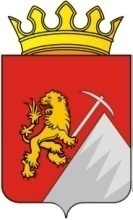 «Бюджет для граждан»к проекту решенияГубахинской городской Думы«О бюджете Губахинского городского округа на 2017 год и на плановый период 2018 и 2019 годов»г.ГубахаНоябрь 2016I.Основные понятия, используемые в бюджетном процессеБюджет – это форма образования и расходования денежных средств, предназначенных для финансового обеспечения задач и функций государства и местного самоуправления;Дотация — это средства, предоставляемые бюджету другого уровня бюджетной системы на безвозмездной и безвозвратной основах для покрытия текущих расходов. Дотация передается обезличенно, не подразумевая конкретных расходов, т.е. на любые цели.       Субвенция — это средства, предоставляемые бюджету другого уровня бюджетной системы или юридическому лицу на безвозмездной и безвозвратной основах для осуществления целевых расходов.
Для местных бюджетов субвенции передаются из вышестоящих уровней бюджетов на исполнение государственных полномочий       Субсидия — это бюджетные средства, передаваемые бюджету другого уровня, юридическому или физическому лицам на условиях долевого финансирования целевых расходов.       Межбюджетные трансферты -  Средства, которые бесплатно и безвозвратно перечисляются из одного бюджета в другой.II.Основные задачи и приоритетные направления бюджетной политики Губахинского городского  округаБюджетная политика Губахинского городского округа на 2017 год и на плановый период 2018-2019 годов направлена на обеспечение долгосрочной сбалансированности и устойчивости бюджета Губахинского городского округа, повышение качества жизни граждан, повышение эффективности и прозрачности муниципального управления. Основные задачи и направления бюджетной политики на предстоящий период полностью соответствуют задачам, поставленным Президентом Российской Федерации.Основными направлениями бюджетной политики в 2017 году и среднесрочной перспективе являются:сохранение социальной направленности бюджета; повышение эффективности оказания муниципальных услуг;разработка и внедрение стандартов муниципальных услуг;реализация социально-значимых инвестиционных проектов, повышение качества дорожной инфраструктуры;создание благоприятных условий для развития субъектов малого и среднего предпринимательства, развитие отдельных видов производства сельскохозяйственной продукции;обеспечение сбалансированности и поддержание устойчивости бюджета Губахинского городского округа на всем периоде планирования;дальнейшее развитие программно-целевых принципов планирования и управления;повышение открытости и прозрачности бюджетного процесса.Главной задачей налоговой политики Губахинского городского округа является обеспечение бюджетной устойчивости в среднесрочной и долгосрочной перспективе и увеличение доходной части бюджета Губахинского городского округа. 	С учетом поставленной цели требуется решение следующих задач:	- повышение эффективности взаимодействия участников бюджетного процесса по улучшению качества администрирования доходов. А также обеспечению эффективного использования инструментов, противодействующих уклонению от уплаты налогов и иных платежей, противодействующих уклонению от уплаты налогов и иных обязательных платежей в бюджеты всех уровней;	- реализация мероприятий, по повышению налоговых и неналоговых доходов бюджета Губахинского городского округа, в том числе путем организации деятельности межведомственной комиссии по укреплению платежной дисциплины при администрации Губахинского городского округа;	- увеличение налогового потенциала Губахинского городского округа путем:	создания благоприятных условий для развития экономики Губахинского городского округа;	создания необходимых условий для развития малого и среднего бизнеса, появления новых предприятий малого бизнеса;	обеспечение взаимодействия с градообразующими (бюджетообразующими) предприятиями Губахинского городского округа;	активизация мер по финансовому оздоровлению убыточных организаций с проведением процедур реформирования, реорганизации и привлечения внешних инвесторов;	-эффективное использование имущества, находящегося в муниципальной собственности.III. Основные условия формирования и исполнения бюджета Губахинского городского округаИсполнение бюджета в 2016 году и планирование на 2017-2019 годы производилось в условиях  постоянного сокращения дотации из краевого бюджета: 2015 г. – 92643,8 т.руб.2016 г. – 88671,6 т.руб. 	2017 г. – 86779,24 т.руб.	Помимо вышеназванного сокращения дотации из краевого бюджета в 2016 году, в соответствии с ожидаемой оценкой исполнения бюджета городского округа за 2016 год, прогнозируется сокращение поступлений в бюджет городского округа по  видам доходных источников, как:Налоги на имущество  – ожидаемая оценка поступления за 2016 год – 42,1 млн.рублей,  фактическое поступление за 2015 год – 50,9 млн.рублей, ожидаемое снижение в 2016 году – 8,8 млн.рублей;Налог на доходы физических лиц – ожидаемая оценка поступления за 2016 год – 146,3 млн.рублей, фактическое поступление за 2015 год – 149,5 млн.рублей, ожидаемое снижение в 2016 году – 3,2 млн.рублей;	Указанное выше сокращение поступлений доходов в бюджет Губахинского городского округа привело к ряду негативных последствий в ходе исполнения бюджета 2016 года:1.в связи с недостаточностью поступлений средств в бюджет городского округа, финансирование расходов осуществлялось в пределах доступного к распределению остатка средств, которое, как правило, ниже потребности в них;2.формирование задолженности перед поставщиками работ и услуг в связи с несвоевременной их оплатой;3.невозможность исполнения в полном объеме  расходных полномочий Губахинского городского округа.	Положение дел осложнено  наличием значительного объема вступивших в законную силу, но не исполненных  судебных решений. Общая задолженность по ним составляет около 35 млн.рублей.IV.Основные показатели прогноза социально-экономического развития Губахинского городского округа за 2014-2016 годыV. Основные характеристики бюджета Губахинского городского округа Далее, более  подробно и в  динамике будет изложения информация  о доходах и расходах бюджета Губахинского городского округа.VI. Доходы бюджета Губахинского городского округаДинамика доходов бюджета Губахинского городского округа (т.р.)Из приведенных выше данных прослеживается динамика всех видов доходных поступлений в бюджет Губахинского городского округа. О причинах снижения будет изложено в соответствующих разделах.6.1.Структура собственных доходов бюджета Губахинского городского округа  на 2017г.
Из диаграммы видно, что на 80% собственные доходы бюджета Губахинского городского округа формируют налог на доходы физических лиц (63,0%) и налоги на имущество (16,5%).6.2.Динамика поступлений НДФЛ в бюджет Губахинского городского округа (тыс.руб.)Из приведенных данных следует, что в 2016 году прогнозируется неисполнение поступлений НДФЛ в объеме 7 030,0 тыс.рублей. Причинами неисполнения плана по поступлению НДФЛ являются общие негативные тенденции в экономике, такие как сокращение численности работающего населения, так в 2015 году количество работающих снизилось на одну тысячу человек по сравнению с 2014 годом и еще на одну тысячу в 2016 году по сравнению с 2015 годом. Повышение поступлений по НДФЛ в 2018-2019 годах прогнозируется в связи со строительством нового производства на ПАО «Метафракс».6.3.Динамика поступлений акцизов по подакцизным товарам (тыс.руб.)На предыдущей диаграмме представлено поступление акцизов по подакцизным товарам, к которым относятся ГСМ. В бюджет городского округа зачисляются акцизы по установленному нормативу пропорционально протяженности дорог, находящихся в муниципальной собственности. Зачисляется в бюджет городского округа с 2014 года.Поступления акцизов на плановый период прогнозируются исходя из ожидаемой оценки поступлений за 2016 год с положительной динамикой по отношению к 2015 году и к плановым показателям 2016 года.6.4.Динамика поступлений налогов на совокупный доход ( тыс.руб.)Из приведенных данных можно отметить снижение по ожидаемой оценке поступлений доходов за 2016 год по сравнению с планом в сумме (14225 - 13488)= 737 тыс.руб.. Причина снижения заключается в снижении количества плательщиков налога. 6.5.Динамика поступлений налогов на имуществоПоступления по налогу на имущество состоят из трех видов поступлений:- налог на имущество физических лиц- транспортный налог- земельный налогНиже приводится динамика поступлений всех видов налогов на имуществоДинамика поступлений налога на имущество физических лиц (тыс.руб.)Динамика поступлений транспортного налога (тыс.руб.)	Динамика поступлений земельного налога (тыс.руб.)Отрицательная динамика поступлений земельного налога в бюджет городского округа объясняется принятым решением Губахиннской городской Думы о предоставлении льготы по уплате земельного налога учреждениям за земли для размещения объектов, предназначенных для целей образования и просвещения, культурного развития и спорта, а также за земельные участки используемые органами местного самоуправления для обеспечения их деятельности. На плановый период 2017-2019 годов снижение объясняется снижением кадастровой стоимости земельных участков в результате перевода из земель населенных пунктов в земли промышленности.6.6.Динамика поступлений государственной пошлины (тыс.руб.)Поступления госпошлины в бюджет городского округа характеризуется стабильной динамикой с незначительной тенденцией к росту.6.7.Динамика поступлений доходов от использования имущества, находящегося в муниципальной собственности (тыс.руб.)Указанные поступления включают доходы, получаемые в виде арендной платы за передачу в возмездное пользование муниципального имущества, земли, платежи от муниципальных унитарных предприятий, прочие поступления от использования муниципального имущества.6.8.Динамика поступления платежей при пользовании природными ресурсами (плата за негативное воздействие на окружающую среду)Расчет платы на плановый период  2017-2019 годов произведен основании предоставленной информации от крупных предприятий городского округа и в соответствии ожидаемой оценкой 2016 года.6.9.Доходы от продажи материальных и нематериальных активовДоходность от продажи материальных и нематериальных активов (помещений, земельных  участков) снижается ввиду того, что реализуемое имущество  имеет низкую ликвидность, пользуется незначительным спросом.6.10.Динамика поступлений штрафов, санкций, возмещения ущербаВ бюджет городского округа поступают штрафы:          -  за нарушение законодательства о налогах и сборах- за нарушение земельного законодательства- за нарушение бюджетного законодательства- за нарушение законодательства в области обеспечения санитарно-эпидемиологического благополучия человека и законодательства в сфере защиты прав потребителей - за нарушение законодательства об административных правонарушениях - прочие поступления от денежных взысканий (штрафов).6.11.Динамика поступления дотации из бюджета Пермского края в бюджет Губахинского городского округаДинамика поступления дотации в бюджет Губахинского городского округа имеет устойчивую тенденцию к снижению начиная с 2014 года.VII.Расходы бюджета Губахинского городского округаВ соответствии с Бюджетным кодексом Российской Федерации бюджет Губахинского городского округа на 2017-2019  годы  сформирован в программной классификации расходов.  Расходы на реализацию муниципальных программ в 2017 году  составляют   79,35 %, расходы на непрограммные мероприятия – 20,65 %, в 2018-2019 годах на реализацию муниципальных программ  составят 83,84 и 83,94 % соответственно.При формировании проекта бюджета Губахинского городского округа на 2017-2019 годы учтено:доведение средней заработной платы до уровня, установленного правовыми актами  Правительства Пермского края («дорожными картами») о поэтапном совершенствовании системы оплаты труда в муниципальных учреждениях  исходя из размера прогнозной средней заработной платы в экономике края в 2016 году и соотношения, предусмотренного «дорожными картами» на уровне 2016 года, следующим категориям работников:	- педагогическим работникам муниципальных учреждений дополнительного образования детей;- работникам муниципальных учреждений культуры;- остальные расходы предусмотрены без индексации.          Не предусмотрена индексация окладов денежного содержания муниципальных служащих на 2017 год и на плановый период 2018 и 2019 г.г.Динамика расходов бюджета Губахинского городского округаСтруктура расходов бюджета Губахинского городского округа в 2017 годуНа нижеследующих диаграммах расходы бюджета будут приведены в программном формате.7.1.Муниципальная программа «Благоустройство на территории Губахинского городского округа». Целями муниципальной программы являются:-повышение качественного уровня жизни населения;-улучшение внешнего облика города и посёлков округа.В 2016 году на цели программы было выделено 13 526 тыс.рублей. В 2017 году на реализацию программы планируется направить 10826 тыс.рублей, снижение к 2016 году составит 19 %.Проектом бюджета городского округа предусмотрены расходы на решение следующих задач:Создание благоприятных условий для проживания и отдыха граждан:2017г. – 8592,4 тыс.руб. (2016г.- 10508,29 тыс.руб.)2018 - 8410,0 тыс. руб.2019 - 8218,3 тыс. руб.Улучшение санитарного и экологического состояния города2017г. – 2233,3  тыс.руб. (2016г.- 2132,080 тыс.руб.)2018 – 2475,0 тыс. руб.2019 – 2558,7 тыс.руб.Ожидаемые результаты реализации программы:- повышение степени удовлетворенности населения округа уровнем благоустройства;- обустройство мест массового отдыха и создание условий для массового отдыха жителей городского округа;- улучшение санитарного и экологического состояния города и поселков.7.2.Муниципальная программа «Развитие образования Губахинского городского округа»Основной целью программы является комплексное развитие муниципальной образовательной системы в интересах городского округа «Город Губаха», а также каждого участника образовательного процесса, определение стратегии приоритетного развития системы образования как важного фактора инновационного экономического и социокультурного развития территории, снижение и предотвращение преступности в подростковой и молодежной среде.Основной стратегической целью Программы является повышение эффективности образовательной деятельности и качества образовательных услуг на основе создания условий для индивидуализации образования.Программой определено решение  следующих задач:1. создать условия для развития и воспитания детей дошкольного возраста;2.улучшить качество образования детей дошкольного возраста;3. обеспечить повышение доступности общего образования;4. обеспечить повышение качества общего образования;5. обеспечить повышение воспитательной эффективности образовательного процесса, развитие дополнительного образования детей;6.добиться снижения роста заболеваемости наркоманией, токсикоманией, алкоголизмом подростков и молодёжи.7. обеспечить целенаправленную работу по формированию навыков здорового образа жизни у детей, подростков и молодежи;8. обеспечить развитие дополнительного образования детей;9.создать условия для развития творческих способностей детей;10.улучшить условия для развития кадрового потенциала;11.обеспечить непрерывное образование педагогических кадров;12.обеспечить совершенствование системы управления образования, повысить эффективность деятельности образовательных учреждений.13.улучшить работу по привлечению молодых специалистов в сферу образования;14.повысить уровень вовлечённости педагогов в инновационную деятельность.В проекте бюджета городского округа предусмотрено финансирование следующих подпрограмм муниципальной программы:«Развитие дошкольного образования» с объемами финансирования:2017г. -  159 673,271тыс.руб. (2016г. – 156 359,031 тыс.руб.)2018г.-  152 151,736 тыс.руб.2019г.-  151 435,621 тыс.руб..«Развитие начального общего, основного общего, среднего (полного) общего образования и воспитания»:2017г.   227 283,643 тыс.руб. (2016г. – 224 337,08тыс.руб.)2018г.- 219 585,779  тыс.руб.2019г.- 221 159,739 тыс.руб.3. «Развитие дополнительного образования»2017г. – 13 550,136  тыс.руб.; (2016г. – 12 913,78 тыс.руб.) 2018г. – 12 345,926 тыс.руб.;2019г. – 12 345,926 тыс.руб.«Развитие кадрового потенциала образовательных учреждений»2017г. – 5 077,85 тыс.руб. (2016г. – 4 574,16  тыс.руб.)2018г.  – 5 077,85 тыс.руб.2019г. – 5 077,85 тыс.руб.«Управление системой образования и проведение значимых  мероприятий»2017г. – 5 342,4 тыс.руб. (2016 г.- 5 342,4 тыс.руб.)2018г. – 5 342,4 тыс.руб.;2019г.-  5 342,4 тыс.руб..Ожидаемые результаты реализации программы:1) На муниципальном уровне:- повышение эффективности использования бюджетных средств в сфере образования за счет создания эффективной системы обеспечения качества образовательных услуг, общественного участия в оценке качества образования;- повышение уровня образовательной информации, ее качества, прозрачности и доступности для всех заинтересованных сторон;- введение новых форм управления в системе образования;- модернизация технологической и социальной инфраструктуры образования;2) на уровне образовательных учреждений (организаций): - повышение эффективности деятельности организаций сферы образования, качества образовательных услуг населению, сохранение и поступательное развитие их инновационного потенциала, развитие сетевого взаимодействия;3) в сфере социальной привлекательности образования:- повышение уровня заработной платы работников сферы образования;- предотвращение оттока перспективных педагогических кадров в другие отрасли; - сохранение и развитие системы подготовки квалифицированных педагогических и управленческих кадров;- удовлетворенность населения качеством общего образования;4) в бюджетной сфере: увеличение доли привлечения внебюджетных средств в сферу образования       5) В воспитании подрастающего поколения:- снижение уровня преступности в детской молодежной среде за счет повышения социальной эффективности образования, использования второй половины учебного дня для дополнительных занятий, расширения услуг дополнительного образования, организации социальных практик учащихся, осуществления интеграции с другими учреждениями социальной сферы;-снижение роста преступности, безнадзорности среди несовершеннолетних, ликвидация беспризорности среди детей и подростков как социального явления.- более широкое привлечение детей, подростков и молодежи к активному образу жизни. - стабилизация показателей наркологической заболеваемости, смертности, связанной с потреблением алкогольных напитков, наркотических и психотропных веществ. - снижение фактов суицида среди детского населения. Уменьшение социальной напряженности в обществе. - создание эффективной системы профилактики преступлений, безнадзорности, наркомании среди несовершеннолетних. - активизация взаимодействия всех организаций и учреждений системы профилактики.7.3.Муниципальная программа «Социальная поддержка граждан»Цели реализации муниципальной программы:- укрепление системы поддержки молодых семей в решении жилищных проблем,- улучшение демографической ситуации в городском округе,- оздоровления работников муниципальных учреждений городского округа,- повышение уровня доступности приоритетных объектов и услуг в приоритетных сферах жизнедеятельности инвалидов и других маломобильных групп населения,- устранение социальной разобщенности инвалидов и граждан, не являющихся инвалидами.- обеспечение лиц, удостоенным звания «Почетный гражданин города Губахи» льготами;- увеличение отдельных категорий граждан, улучшивших свои жилищные условия.В проекте бюджета городского округа предусмотрены расходы на:Меры социальной поддержки отдельных категорий граждан, в т.ч.:2017г. – 1 477,8 тыс.руб.; ( в 2016 -1 772,7)2018г. – 208,4 тыс.руб.;2019г. –  208,4 тыс.руб.в т.ч.Обеспечение работников муниципальных учреждений бюджетной сферы путевками на санаторно-курортное лечение:2017г. – 108,4 тыс.руб.; ( в 2016 – 108,4)2018г. – 108,4 тыс.руб.;2019г. –  108,4 тыс.руб.льготы «Почетным гражданам города Губахи» (в 2016 году на указанные цели выделялось – 189,1 тыс.рублей):2017г. – 100,0тыс.руб.;2018г. –  тыс.руб.;2019г. –  тыс.руб.Расходы на обеспечение жилыми помещениями реабилитированных лиц, имеющих инвалидность или являющихся пенсионерами и проживающих совместно членов их семей (в 2016 году на указанные цели выделялось – 1 258,0 тыс.рублей):2016г. – 1052,6 тыс.руб. 2017г. -   0 тыс.руб.2018г. –  0 тыс.руб.Подпрограмма «Обеспечение жильем молодых семей» (в 2016 году на указанные цели выделялось – 5 880,0 тыс.рублей):2017г. – 200,0 тыс.руб.2018г. - 200,0 тыс.руб.2019г. -  200,0 тыс.руб.Подпрограмма «Доступная среда для всех» (в 2016 году на указанные цели выделялось – 359,2 тыс.рублей):2017г. – 450,2 тыс.руб.2018г. – 100,2 тыс.руб.2019г. – 100,2 тыс.руб.В ходе реализации программы предстоит решение  следующих задач:-первичная финансовая поддержка молодых семей в приобретении отдельного благоустроенного жилья,- стимулирования накопления отдельных категорий граждан собственных денежных средств для приобретения (строительства) отдельного благоустроенного жилья,- пропаганда укрепления семейных отношений и многодетности,- приобретение путевок для саноторно- курортного лечения работников бюджетной сферы.- повышение уровня доступности приоритетных объектов и услуг в приоритетных сферах жизнедеятельности инвалидов и других маломобильных групп населения;-информационные и просветительские мероприятия, направленные на преодоление социальной разобщённости в обществе и формирование позитивного отношения к обеспечению доступной среды жизнедеятельности для инвалидов с учётом их особых потребностей и других МГН;- ежеквартальное предоставление выплат лицам, удостоенным звания «Почетный гражданин города Губахи» за коммунальные расходы.	Ожидаемые результаты реализации программы:- реализация конституционного права каждого гражданина РФ;-улучшение жилищных условий отдельных категорий граждан;- увеличение объема привлеченных средств (кроме средств собственного бюджета) на приобретение отдельного собственного жилья;- обеспечить межведомственное взаимодействие и координацию работ при формировании условий доступности объектов и услуг в приоритетных сферах жизнедеятельности инвалидов и других маломобильных групп населения;- оздоровление  работников бюджетной сферы;- улучшения качества жизни лиц, удостоенных звания «Почетный гражданин города Губахи».7.4.Муниципальная программа «Культура»Цели программы - Повышение качества жизни населения городского округа «Город Губаха» путем предоставления возможности для саморазвития через регулярные занятия творчеством по свободно выбранному направлению; - развитие учреждений культуры с целью оказания качественных культурно-досуговых услуг населению города;- создание условий для обеспечения полноценного отдыха, духовного, эстетического развития жителей округа;- воспитание подрастающего поколения в духе культурных традиций страны и края, создание условий для развития творческих способностей и социализации молодежи.В бюджете на 2016 год расходы на «Культуру» были предусмотрены в объёме  69 046,0  тыс.рублей, плановые расходы на 2017 год  60 004,0 4тыс.рублей.Проектом бюджета  Губахинского городского округа предусмотрены средства на реализацию следующих подпрограмм:подпрограмма «Развитие сферы культуры» (утвержденные расходы бюджета городского округа на 2016 год составляли – 51 599,0 тыс.рублей, в том числе мероприятия по софинансированию «Пермский край-территория культуры -10 454,0 тыс. руб.) :2017г. – 42 516,8 тыс.руб.;2018г.-  42 516,8 тыс.руб.;2019г. – 42 516,8 тыс.руб.;	2.подпрограмма «Развитие дополнительного образования в сфере культуры» (утвержденные расходы бюджета городского округа на 2016 год составляли –15 351,0тыс.рублей)	2016г. – 16 740,8 тыс.руб.	2017г. – 17 308,5тыс.руб.	2018г. –  17 870,9тыс.руб.Задачи программы:- улучшение организации библиотечного, музейного, культурно-досугового обслуживания населения Губахинского городского округа;- укрепление материально-технической базы учреждений культуры округа; - поддержка деятельности творческих коллективов;- сохранение кадрового состава учреждений культуры, повышение профессионального уровня специалистов, работающих в учреждениях культуры;- создание благоприятных условий для участия учреждений культуры в зональных, краевых всероссийских конкурсах, фестивалях, проектах;- обеспечение доступности к культурному продукту путем внедрения передовых информационных технологий в учреждениях культуры (создание виртуальных экспозиций, размещение в сети Интернет популярных спектаклей, концертных программ, реализация медиапроектов);- организационное, правовое, информационно-методическое обеспечение различных форм культурно-досуговой деятельности и любительского творчества;- организация на территории Губахинского городского округа гастрольно-концертной и выставочной деятельности творческих коллективов, организация концертов, выставок, спектаклей,- обеспечение достойной оплаты труда работников учреждений культуры как результат повышения качества и количества оказываемых ими муниципальных услуг.Ожидаемые результаты реализации программы:- Повышение уровня удовлетворенности жителей Губахинского городского округа качеством предоставления муниципальных услуг в сфере культуры до 90% к 2018 году;- рост количества посещений театрально-концертных мероприятий на 4,2% в 2018 году по отношению к 2013 г.;- рост количества участников культурно-досуговых мероприятий на 7,2% в 2018 году по отношению к 2013 г.;- увеличение посещаемости музея до 0,9% в 2018 г. по отношению к 2013 г.;- увеличение доли населения Губахинского городского округа, охваченного услугами библиотечного обслуживания, до 45,5% к 2018 году;- удельный вес численности обучающихся (воспитанников) ДШИ и ДМШ, ставших победителями (лауреатами) международных, российских и краевых фестивалей, конкурсов – до 9,1 % в 2018 г. - отношение средней заработной платы работников культуры к средней заработной плате в Пермском крае - 100% к 2018 году;- отношение средней заработной платы работников организаций дополнительного образования детей Губахинского городского округа к средней заработной плате в Пермском крае - 100% к 2018 году;- количество инфраструктурных объектов сферы культуры, в которых проведены работы по приведению в нормативное состояние – 6 объектов к 2018 г.; - общее число молодежи, принявшей участие в мероприятиях – 2600 человек к 2018 г.7.5.Муниципальная программа «Физическая культура и спорт»Цели программы:Реализация конституционного права каждого гражданина РФ на свободный доступ к занятиям физической культурой и спортом;- улучшение материальной базы объектов спорта;- подготовка физкультурных кадров.Проектом бюджета городского округа предусмотрены средства на реализацию следующих подпрограмм:1.подпрограмма «Развитие физической культуры, спорта  на территории Губахинского городского округа, предоставление дополнительного образования детей спортивной направленности» (утвержденные ассигнования на 2016 год составляли- 31 203,0 тыс.рублей).2017г. – 33 250,829 тыс.руб.;2018г. –  40 217,6 тыс.руб.;2019г. – 40285,7 тыс.руб.в том числе на  мероприятия:Задачи программы:- Удовлетворение потребностей жителей городского округа «Город Губаха» в занятиях физической культурой и спортом; - организация активного досуга населения; - профилактика вредных привычек; - укрепление материально-технической базы объектов спорта городского округа «Город Губаха»; - укрепление здоровья жителей городского округа «Город Губаха»;- увеличение числа детей, занимающихся в клубных формированиях Губахинского городского округа; - профилактика асоциальных проявлений через пропаганду и популяризацию здорового образа жизни;- пропаганда физической культуры и спорта;- обеспечение профессиональными кадрами спортивных учреждений Губахинского городского округа, закрепление их на территории, существенное повышение качества предоставляемых муниципальных услуг.	Ожидаемые результаты реализации программы:- привлечение к систематическим занятиям физической культурой и спортом не менее 32% населения округа (ежегодное увеличение на 0,1-0,2% от общего числа граждан);- повышение уровня физического развития и физической подготовленности; - снижение показателей асоциального поведения молодежи;- увеличение числа детей, относящихся к первой группе здоровья;- увеличение числа спортсменов городского округа «Город Губаха» в сборных командах Пермского края, завоевавших призовые места, медали на всероссийских и международных соревнованиях, не менее чем на 0,2%;- увеличение количества квалифицированных тренеров и специалистов, работающих по специальности (предполагается провести расчеты и привести в соответствие данный показатель социальным нормативам обеспеченности и требованиям рынка - ежегодный прирост обеспеченности не менее 2%);- увеличение объема физкультурно-оздоровительных и спортивных услуг населению, количества проводимых мероприятий;  - повышение качества оказываемых физкультурно-оздоровительных и спортивных услуг населению;- укрепление при долевом участии городского округа и Министерства физической культуры и спорта Пермского края материально-технической базы развития физической культуры и спорта за счет строительства многофункциональных залов, приобретения спортивного инвентаря и оборудования.7.6.Муниципальная программа «Обеспечение безопасности жизнедеятельности населения Губахинского городского округа»Цель программы - Создание условий для обеспечения безопасности жизнедеятельности населения городского округа.	Проектом бюджета городского округа предусмотрены средства на реализацию  подпрограммы:«Организация и осуществление мероприятий по гражданской обороне, защите населения и территории городского округа от чрезвычайных ситуаций»2017г. – 6 045,2 тыс.руб.2018г. –6 574,6тыс.руб.;2019г. – 6 589,0 тыс.руб.Ожидаемые результаты реализации программы:-уменьшение количества пожаров и материальных потерь от них;-снижение количества погибших и получивших травмы при пожарах; -вовлечение в деятельность по охране пожарной безопасности общественных формирований (дружин ДПО);-повышение уровня знания населением требований Правил пожарной безопасности в быту и на производстве;-повышение качества проводимой работы, направленной на снижение количества аварий и чрезвычайных ситуаций; -повышение эффективности деятельности системы профилактической работы по предупреждению чрезвычайных ситуаций;-улучшение качества выполнение аварийно-спасательных работ;-создание, содержание и пополнение резервов финансовых и материальных средств на предупреждение и ликвидацию ЧС;-снижение числа погибших людей на водных объектах;-профилактика терроризма и экстремизма; -вовлечение в деятельность по охране общественного порядка общественных формирований (дружин ООП); -снижение уровня преступности на территории городского округа, в том числе на улицах и общественных местах.7.7.Муниципальная программа «Развитие малого и среднего предпринимательства»Цель программы - создание условий для развития малого и среднего бизнеса во всех отраслях экономики и увеличение количества занятых в малом и среднем бизнесе в городском округе «Город Губаха» Пермского края. Задачи программы:создание мотивов организации своего дела у экономически активного населения, побуждение к инициативному использованию своего потенциала; повышение профессиональных компетенций субъектов малого и среднего предпринимательства и их сотрудников; обеспечение доступности кредитно-финансового ресурса; создание эффективной системы информационного обеспечения малого и среднего предпринимательства.Ожидаемые результаты реализации программы:1. увеличить количество зарегистрированных субъектов малого и среднего предпринимательства (индивидуальные предприниматели и юридические лица) в расчете на одну тысячу населения до 25,1 ед. к концу 2019 года.2. увеличить  долю поступлений уплаченных субъектами малого предпринимательства налогов-5,8 %;7.8.Муниципальная программа «Развитие сельского хозяйства и регулированные рынков сельхозпродукции»Цель программы - повышение занятости, доходов и качества жизни сельского населения Губахинского городского округа, а также рост доходности и эффективности сельскохозяйственных производителей.Задачи программы:	       создание благоприятной среды для развития предпринимательства, повышение инвестиционной привлекательности отрасли;	       повышение эффективности использования в сельском хозяйстве земельных ресурсов;       создание условий для устойчивого развития сельских территорий;       создание условий для обеспечения реализации мероприятий по развитию агропромышленного комплекса и регулированию рынков сельскохозяйственной продукции, сырья и продовольствия.	Ожидаемые результаты реализации программы:	увеличение объема продукция сельского хозяйства к 2019 году до140,0 млн.руб. увеличение доли продукции сельского хозяйства в общем объеме производства к 2019 году до 0,66 %.увеличение числа крестьянских (фермерских) хозяйств, индивидуальных предпринимателей, занимающихся сельскохозяйственным производством к концу 2019 года до 9.снижение на территории Губахинского городского округа количества особей безнадзорных животных, способных к размножению,  на 12 особей ежегодно.7.9.Муниципальная программа «Обеспечение качественным жильем и услугами ЖКХ населения Губахинского городского округа»Цели программы:1.повышение качества и надежности предоставления жилищно-коммунальных услуг населению;2.обеспечение работников социальной сферы Губахинского городского округа (образование, культура, спорт) служебным жильем, закрепление их на территории Губахинского городского округа».Проектом бюджета городского округа предусмотрены расходы на реализацию следующей подпрограммы:«Создание условий для обеспечения качественными услугами ЖКХ граждан Губахинского городского округа».Задачи программы:1. создание условий для увеличения объема капитального ремонта жилищного фонда для повышения его комфортности и энергоэффективности;2.повышение эффективности, качества и надежности поставки коммунальных ресурсов; 3.стимулирование рационального потребления коммунальных услуг населением;4. обеспечение населения питьевой водой, соответствующей требованиям безопасности и безвредности, установленным санитарно-эпидемиологическими правилами5. предоставление ведомственного отдельного благоустроенного жилья для работников социальной сферы6.предоставление финансовой поддержки при аренде (найме) жилья специалистов социальной сферы7. Создание условий для закрепления кадров в муниципальных учреждениях социальной сферы.Ожидаемые результаты реализации программы:1. улучшение жилищных условий граждан2.повышение удовлетворенности населения округа уровнем жилищно-коммунального обслуживания;          3.снижение уровня потерь при производстве, транспортировке и распределении коммунальных ресурсов         4.реализация конституционного права каждого гражданина РФ;5.привлечение молодых специалистов на территорию Губахинского городского округа.7.10.Муниципальная программа «Развитие транспортной системы Губахинского городского округа»Цели программы:1.Комплексное развитие общественного пассажирского транспорта; 
2.Удовлетворение потребностей населения в пассажирских перевозках транспортом общего пользования по маршрутам регулярных перевозок. 3.Создание условий для улучшения социально-экономического положения округа 4.Снижение транспортных издержек при перевозках автомобильным транспортом.5.Повышение уровня комфорта и безопасности при передвижении по автомобильным дорогам.Проектом бюджета городского округа предусмотрены расходы на реализацию следующих подпрограмм:1.«Совершенствование и развитие сети автомобильных дорог» (утвержденные расходы на 2016 год составляли – 57 146,0 тыс.рублей)2017г. – 28 240,0 тыс.руб.,2018г. – 20 772,4 тыс.руб.,2019г. – 20 795,4 тыс.руб.Задачи программы:1.повышение качества, доступности и безопасности услуг пассажирского транспорта; 
          2.обновление и пополнение парка подвижного состава;
          3.рразработка схемы транспортного обслуживания населения Губахинского городского округа с учетом 
оптимизации маршрутной сети.4.улучшение транспортно-эксплуатационного состояния сети автомобильных дорог.Ожидаемые результаты реализации программы:1.Достижение индикативных показателей, улучшение качества предоставления транспортных услуг населению и повышение безопасности перевозки пассажиров, оптимизация маршрутной сети с учетом 
развития транспортной инфраструктуры.2.Увеличение доли автомобильных дорог общего пользования и искусственных сооружений на них, соответствующих нормативным и допустимым требованиям к транспортно-эксплуатационным показателям по сети автомобильных дорог общего пользования до 40%;3.Обеспечение безопасного передвижения людей и транспортных средств по автомобильным дорогам.7.11.Муниципальная программа «Энергосбережение и повышение энергетической эффективности»Основными целями Программы являются: повышение энергетической эффективности при производстве, передаче и потреблении энергетических ресурсов в городском округе «Город Губаха»,        повышение энергетической эффективности в жилищной сфере;создание условий для перевода экономики МКУ «Управление ЖКХ и инфраструктуры администрации городского округа «Город Губаха» на энергосберегающий путь развития».В проекте бюджета городского округа предусмотрены средства на реализацию подпрограммы «Энергосбережение и повышение энергетической эффективности в жилищной сфере и административных помещениях»на 2017 г. в сумме 200,0 тыс.рублей;на 2018 г.  в сумме  195,0 тыс.рублей; на 2019 г.  в сумме  198,0 тыс.руб..Задачи программы:1. Создание оптимальных нормативно-правовых, организационных и экономических условий для реализации стратегии энергоресурсосбережения; 
          2. Обеспечение учета всего объема потребляемых энергетических ресурсов;          3. Уменьшение потребления энергии и связанных с этим затрат по управлению строительства и жилищно-коммунального хозяйства администрации городского округа  «Город Губаха»  Пермского  края в среднем на 15% процентов;          4. Повышение уровня компетентности работников управления строительства и жилищно-коммунального хозяйства администрации городского округа  «Город Губаха»  Пермского  края в вопросах эффективного использования энергетических ресурсов.	Ожидаемые результаты реализации программы:1. полный переход на приборный учет при расчетах в жилых благоустроенных многоквартирных домах с организациями коммунального комплекса;2. сокращение расходов электрической энергии в управлении строительства и жилищно-коммунального хозяйства администрации городского округа  «Город Губаха»  Пермского  края;3. Экономия потребления воды в управлении строительства и жилищно-коммунального хозяйства администрации городского округа  «Город Губаха»  Пермского  края;4. Повышение заинтересованности в энергосбережении.7.12.Муниципальная программа «Охрана окружающей среды. Воспроизводство и использование природных ресурсов на территории городского округа»Основными целями программы являются:сохранение благоприятной окружающей среды, реализация прав  каждого человека на благоприятную окружающую среду, укрепления правопорядка в области охраны окружающей среды;повышение качества работы в вопросах пропаганды и экологического воспитания населения;обеспечение  экологической безопасности, сохранение объектов природного наследия;приведение деятельности по обращению с отходами производства и потребления к санитарным и экологическим требованиям;сохранение природных ресурсов для удовлетворения потребностей нынешнего и будущих поколений, обеспечение рационального использования минерально-сырьевых ресурсов.Проектом бюджета городского округа предусмотрены расходы на реализацию следующих мероприятий:«Обеспечение безопасного обращения с отходами производства и потребления, их размещение в окружающей среде»2017г. – 142,0 тыс.руб.;2018г. –  138,0 тыс.руб.;2019г. –  140,0 тыс.руб..Задачи программы:организация и развитие системы экологического образования и формирования экологической культуры населения; обеспечение охранных обязательств на памятники природы регионального значения;обеспечение безопасной экологической среды,  информирование граждан о состоянии окружающей  природной среды;обеспечение безопасного обращения с отходами производства и потребления, в первую очередь  их размещение в окружающей среде; выявление и ликвидация несанкционированных свалок мусора в границах городского округа;уменьшение доли отходов, поступающих на объект размещения отходов;контроль за использованием и охраной недр при добыче общераспространённых полезных ископаемых, а также при строительстве подземных сооружений, не связанных с добычей полезных ископаемых;8.сохранение числа гидротехнических сооружений прудов, имеющих собственников, участие в ликвидации засорения и загрязнения водных объектов.	Ожидаемые результаты реализации программы:вовлечение  широких слоев населения в природоохранную деятельность, повышение  уровня экологической культуры всех слоев населения, улучшение экологической обстановки в округе;получение новых экологических знаний, создающих основу для реализации государственной политики в сфере охраны  окружающей среды;сохранение  памятников  природы регионального значения;реализация конституционного права граждан на благоприятную окружающую среду,  достоверную информацию о ее состоянии;приведение полигона твёрдых бытовых отходов  к санитарным и экологическим требованиям;увеличение  доли отходов потребления, направляемых на переработку с целью извлечения вторичного сырья, от массы образующихся твёрдых коммунальных  отходов; снижение нагрузки на окружающую среду. сокращение количества несанкционированных свалок, снижение нагрузки на окружающую среду;предотвращение фактов пользования  недрами  без лицензии на пользование недрами;повышение защищенности населения и объектов экономики от наводнений. Предотвращение засорения и загрязнения водных объектов.7.13.Муниципальная программа «Управление муниципальным имуществом на территории»Цели программы :эффективное управление муниципальным имуществом, расположенного на территории городского округа «Город Губаха» Пермского края.Задачи программы:1.выявление бесхозяйного и выморочного имущества, его техническая инвентаризация, постановка на учет;2.управление, в т.ч. содержание муниципального имущества.7.14.Муниципальная программа «Развитие территории городского округа»Цель программы - создание условий для повышения качества жизни, обеспечения комфортного и безопасного проживания населения на территории городского округа «Город Губаха».В бюджете на 2016 год предусмотрены расходы в сумме 23090,0 тыс.рублей на реализацию подпрограммы «Создании благоприятных условий для проживания граждан городского округа»  и в сумме 6614,3 тыс.рублей на подпрограмму «Реконструкция, строительство и приведение в нормативное состояние объектов инженерной инфраструктуры». На 2017 год предусмотрены расходы в объеме 11365,7 тыс.рублей на организацию компактного проживания жителей бывших шахтерских городов. На 2018-2019 годы предусмотрены расходы в объеме 23590,9 и 24656,8 тыс.рублей соответственно на реализацию муниципальных программ и инвестиционных проектов (краевые средства). Задачи программы: развитие инженерной инфраструктуры;формирование благоприятных условий для проживания населения.Ожидаемые результаты программы:Реализация Программы обеспечит: -привести в нормативное состояние объекты инженерной инфраструктуры;-переселить в пустующие жилые помещения муниципального жилого фонда после приведения их в нормативное состояние.7.15.Муниципальная программа «Развитие информационного общества»Цели программы: - повышение качества жизни населения за счет использования информационных и телекоммуникационных технологий;- повышение эффективности системы муниципального управления за счет использования информационно-коммуникационных технологий;- повышение качества предоставления государственных имуниципальных услуг на основе использования информационных и телекоммуникационных технологий;- развитие и эксплуатация инфраструктуры электронного правительства;- развитие системы центров общественного доступа к социально значимой информации в сети Интернет/Проектом бюджета городского округа предусмотрено финансирование  следующих  мероприятий:«Автоматизация процессов оказания государственных и муниципальных услуг»2017г. – 465,6 тыс.рублей2018г. – 150,0 тыс.руб.;2019г. –  150,0 тыс.руб.«Повышение информационной открытости органов местного самоуправления»2017г. – 634,4 тыс.руб.2018г. – 644,7 тыс.руб.2019г. – 660,5 тыс.руб.Задачи программы:- повышение эффективности системы муниципального управления за счет использования ИКТ;- развитие автоматизированной системы электронного документооборота;- развитие системы мониторинга социально- экономического состояния муниципального образования;- развитие информационных технологий в сфере архивного дела.Ожидаемые результаты реализации программы:- повышение эффективности деятельности органов исполнительной власти;- активное вовлечение граждан и организаций в использование информационных и коммуникационных технологий за счет подключения к общедоступным информационным системам;- повышение информационной открытости органов исполнительной власти, эффективности взаимодействия с гражданами и организациями, качества и доступности оказываемых информационных и коммуникационных услуг;- обеспечение эффективного межведомственного взаимодействия с целью сбора, формирования и ведения информационных ресурсов;- предоставление дополнительных справочно-информационных услуг населению и организациям.7.16.Муниципальная программа «Совершенствование муниципального управления»Цель программы - совершенствование и повышение эффективности муниципальной службы.Проектом бюджета городского округа предусмотрены мероприятия на:Мероприятие «Создание условий для профессионального развития и подготовки кадров для муниципальной службы»:2017г. – 27,6 тыс.рублей2018г. – 46,9 тыс.руб.;2019г. – 23,6  тыс.руб.	На реализацию подпрограммы «Обеспечение защиты сведений, составляющих государственную тайну»	2017г. – 110,4 тыс.руб.;	2018г.–  100,0 тыс.руб.;	2019г.  –90,0 тыс.руб.	Задачи программы:	1. анализ и совершенствование нормативной правовой базы по вопросам развития муниципальной службы; 2. создание условий для профессионального развития и подготовки кадров;3. применение эффективных методов подбора квалифицированных кадров для муниципальной службы; 4. формирование и последующая актуализация резерва управленческих кадров и кадрового резерва муниципальной службы.Ожидаемые результаты реализации программы:1. совершенствование нормативной правовой базы по вопросам развития муниципальной службы;2. создание необходимых условий для профессионального развития муниципальных служащих;3. внедрение современных механизмов подбора кадров;4. формирование высококвалифицированного кадрового состава;5. внедрение и совершенствование механизмов формирования кадрового резерва, проведения аттестации и ротации муниципальных служащих;6. обеспечение соблюдения норм служебной профессиональной этики и правил делового поведения муниципальных служащих.7.17.Муниципальная программа «переселение граждан из ветхого и аварийного жилищного фонда»  На 2018-2019 годы данная  программа не утверждена и средства в проекте бюджета не предусмотрены.Цели программы: - создание безопасных и благоприятных условий для проживания граждан;- ликвидация аварийного жилищного фонда на территории Губахинского городского округа.Ожидаемые результаты реализации программы:- улучшение жилищных условий граждан;- сокращение аварийного жилищного фонда на территории городского округа «Город Губаха».7.18.Муниципальная программа «Управление земельными ресурсами»»	В проекте бюджета, начиная с 2017 года, предусмотрено обеспечение деятельности казенного учреждения в рамках реализации данной муниципальной программы в сумме 3496,1тыс. рублей.Цели программы: эффективное управление и распоряжение земельными участками, находящимися в муниципальной собственности, а так же земельными участками, государственная собственность на которые не разграничена на территории Губахинского городского округа.
	Ожидаемые результаты реализации программы:увеличение количества земельных участков поставленных на государственный кадастровый учет, а так же земельных участков, границы, которых установлены в соответствии с действующим законодательство, в том числе под объектами муниципальной собственности и  под многоквартирными жилыми домами;увеличение площади земельных участков, предоставленных для строительства,  в том числе жилищного строительства, индивидуального жилищного строительства (источником получения информации является форма федерального статистического наблюдения Приложение к № 1-МО «Показатели для оценки эффективности деятельности органов местного самоуправления городских округов и муниципальных районов); увеличение поступления доходов в бюджет городского округа от арендной платы за землю, земельного налога и доходов от продажи земельных участков.7.19.Муниципальная программа «территориальное планирование»Цели программы:1) вовлечение земель в хозяйственный и экономический оборот;2) увеличение доходов от использования земельных участков;3) повышение эффективности управления, распоряжения и использования земельных ресурсов на территории Губахинского городского округа;4) изготовление Проектов планировки и проектов межевания территории;5) изготовление карта (планов);6) внесение изменений в Генеральный план Губахинского городского округа Пермского края и в Правила землепользования и застройки Губахинского городского округа Пермского края; 7)  осуществление мероприятий в области рекламы;8) разработка норм градостроительного проектированияОжидаемые результаты программы:1) увеличение налоговой базы за счет увеличения имущественного налога;2) количество земельных участков, поставленных на государственный кадастровый учет;3) количество земельных участков, поставленных на государственный кадастровый учет под многоквартирным домом;4) количество предоставленных вновь в аренду земельных участков;5) количество земельных участков, предоставленных для строительства посредством проведения торгов; 6) поступления арендной платы за землю в бюджет Губахинского городского округа;7) площадь земельных участков, предоставленных для строительства, в том числе жилищного строительства;8) количество документов территориального планирования;9) увеличение доходов от установки рекламных конструкций.7.20.Муниципальная программа «Повышение безопасности дорожного движения»Муниципальная программа реализуется с 1 января 2016 года. 	Цели программы – снижение уровня смертности и травматизма участников дорожного движения на автомобильных дорогах Губахинского городского округа.	Задачи  программы:повышение безопасности дорожных условий автомобильных дорог Губахинского округа;организация дорожного движения, позволяющая разделить потоки движения автомобилей и пешеходов;повышение безопасности движения пешеходов на автомобильных дорогах Губахинского округа;осуществление комплекса мер по предотвращению ДТП на улично-дорожной сети Губахинского округа.Основные результаты реализации программы:снижение к концу 2019 года  числа лиц, в том числе детей, пострадавших во всех ДТП с 25 человек до 22 человек;снижение к концу 2019 года числа погибших в ДТП на территории Губахинского округа людей до 0 по сравнению с уровнем 2016 года;снижение коэффициента тяжести последствий в ДТП до 0 в 2019 году;снижение к концу 2019 года количества ДТП на автомобильных дорогах Губахинского округа с 20 человек до 17 человек по сравнению с уровнем 2016 года.7.21.Муниципальная программа «Развитие архивного дела»Цели программы – принятие мер по обеспечению сохранности, повышению уровня безопасности, оптимизации состава документов, удовлетворение потребностей общества и граждан в получении ретроспективной документной информации;формирование имиджа архива как современного информационного органа	Задачи  программы:обеспечение нормативных условий хранения архивных документов;улучшение материально-технической базы архива;повышение качества предоставляемых услуг и создание условий для обеспечения доступа пользователей к информационным ресурсам с целью удовлетворения потребностей в ретроспективной информации;активизация работы архивного учреждения по использованию архивных документов;развитие информационных технологий в сфере архивного дела.Основные результаты реализации программы: увеличение доли документов архива, хранящихся в нормативных условиях, до 98% к 2021 году;  	увеличение доли документов архива, доступных пользователям, до 80 % к 2021 году; 	увеличение доли описаний дел муниципального архива, включенных в автоматизированную информационно-поисковую систему - программу «Архивный фонд» до 100%; 	увеличение доли документов, переведенных в электронный вид, до 20%; 	увеличение доли заявителей, удовлетворенных качеством предоставления муниципальных услуг, от общего числа заявителей, обратившихся за получением муниципальных услуг, до 95 % к 2021 году; 	уменьшение времени ожидания в очереди при обращении заявителя в исполнительный орган Губахинского городского округа для получения муниципальных услуг не более 15 минут к 2021 году.7.22.Муниципальная программа «Профилактика правонарушений»Реализуется как отдельная программа с 2017 года.Цели программы – повышение качества и результативности противодействия преступности, правонарушения, наркомании, алкоголизма, охраны общественного порядка, собственности, обеспечения общественной безопасности, а также повышение доверия к органам внутренних дел Российской Федерации со стороны населения.	Задачи  программы:снижение числа правонарушений среди несовершеннолетних;формирование у учащихся навыков здорового образа жизни, отрицательное отношение к потреблению ПАВ;повышение эффективности обеспечения общественного порядкаОсновные результаты реализации программы:снизить число несовершеннолетних, совершивших правонарушения;	увеличить число проводимых мероприятий направленных на профилактику алкоголизма, наркомании и токсикомании, против употребления психоактивных веществ:увеличить населения, принявших участие в мероприятиях по профилактике алкоголизма, наркомании и токсикомании, против употребления психоактивных веществ к общему числу населения округа;увеличить числа походов;увеличить количества детей, приоритетных категорий, участвовавших в походах;увеличить числа объектов с массовым пребыванием людей, оснащенных системой видеонаблюдения;повысить правовую грамотность населения;увеличить число граждан, участвовавших в добровольно-народных дружинах.7.23.Непрограммные мероприятияК непрограммным мероприятиям отнесены:				в тыс.руб.    При планировании расходов на содержание органов местного самоуправления исходили из норматива расходов, утвержденных  Постановлением Правительства Пермского края от 10.11.2015 N 906-п  "Об утверждении нормативов формирования расходов на содержание органов местного самоуправления муниципальных образований Пермского края на 2016 год и на плановый период 2017 и 2018 годов";Материальные расходы планировались исходя из норматива материальных затрат, утвержденных постановлением администрации г.Губаха.VIII. Обеспечение сбалансированности бюджета городского округа и обслуживание муниципального долгаКак уже отмечалось ранее, недостаточность  доходной базы бюджета и необходимость обеспечения исполнения принятых расходных обязательств городского округа приводит к необходимости формирования бюджета в 2017 году с дефицитом в размере 17 476,5 тыс.  рублей.  В качестве источников погашения дефицита бюджета в 2016 году – определен  кредит коммерческих банков. При этом в бюджете городского округа предусмотрены расходы на обслуживание муниципального долга в объеме 1 965,35 тыс.рублей. IX. Предоставление бюджетных кредитов и муниципальных гарантийпроектом бюджета городского округа на 2017-2019 годы   не предусмотрено.ОГЛАВЛЕНИЕСтр.IОсновные понятия3IIОсновные задачи и приоритетные направления бюджетной политики Губахинского городского округа3IIIОсновные условия формирования и исполнения бюджета Губахинского городского округа4IVОсновные показатели прогноза социально-экономического развития Губахинского городского округа за 2013-2015 годы5VОсновные характеристики бюджета Губахинского городского округа7VIДоходы бюджета Губахинского городского округа7VIIРасходы бюджета Губахинского городского округа14VIIIОбеспечение сбалансированности городского бюджета 54IXПредоставление бюджетных кредитов и муниципальных гарантий55Основные показатели социально - экономического развития Губахинского городского округаОсновные показатели социально - экономического развития Губахинского городского округаОсновные показатели социально - экономического развития Губахинского городского округаОсновные показатели социально - экономического развития Губахинского городского округаОсновные показатели социально - экономического развития Губахинского городского округаОсновные показатели социально - экономического развития Губахинского городского округаОсновные показатели социально - экономического развития Губахинского городского округаОсновные показатели социально - экономического развития Губахинского городского округаОсновные показатели социально - экономического развития Губахинского городского округаОсновные показатели социально - экономического развития Губахинского городского округаОсновные показатели социально - экономического развития Губахинского городского округаОсновные показатели социально - экономического развития Губахинского городского округаОсновные показатели социально - экономического развития Губахинского городского округаОсновные показатели социально - экономического развития Губахинского городского округаОсновные показатели социально - экономического развития Губахинского городского округаОсновные показатели социально - экономического развития Губахинского городского округаНаименование показателяНаименование показателяНаименование показателяНаименование показателяФактические показателиФактические показателиФактические показателиПрогнозные данные2014201420152016Численность населения из них:Численность населения из них:Численность населения из них:Численность населения из них:35794357943512135121МужчинМужчинМужчинМужчин17 88217 88217 59317 593ЖенщинЖенщинЖенщинЖенщин17 91217 91217 52817 882Численность жителей трудоспособного возраста (чел)Численность жителей трудоспособного возраста (чел)Численность жителей трудоспособного возраста (чел)Численность жителей трудоспособного возраста (чел)22 66222 6621982320 938Численность работающих (чел)Численность работающих (чел)Численность работающих (чел)Численность работающих (чел)12 14412 14411 14410 154Фонд оплаты труда (млн.руб)Фонд оплаты труда (млн.руб)Фонд оплаты труда (млн.руб)Фонд оплаты труда (млн.руб)3 432,03 432,03 308,03 204,0Средняя заработная плата (руб)Средняя заработная плата (руб)Средняя заработная плата (руб)Средняя заработная плата (руб)23 56723 56726 37326 537Величина прожиточного минимума (руб)Величина прожиточного минимума (руб)Величина прожиточного минимума (руб)Величина прожиточного минимума (руб)8 1858 1859 5829 594Уровень регистрируемой безработицы %. (на 1 января текущего года)Уровень регистрируемой безработицы %. (на 1 января текущего года)Уровень регистрируемой безработицы %. (на 1 января текущего года)Уровень регистрируемой безработицы %. (на 1 января текущего года)1,001,001,21,4Уровень регистрируемой безработицы чел. (на 1 января текущего года)Уровень регистрируемой безработицы чел. (на 1 января текущего года)Уровень регистрируемой безработицы чел. (на 1 января текущего года)Уровень регистрируемой безработицы чел. (на 1 января текущего года)220220248252Число прибывших (чел)Число прибывших (чел)Число прибывших (чел)Число прибывших (чел)708708703602Число выбывших (чел)Число выбывших (чел)Число выбывших (чел)Число выбывших (чел)1097109710701023Миграционный прирост (чел)Миграционный прирост (чел)Миграционный прирост (чел)Миграционный прирост (чел)-389-389-367-421Ввод в действие жилых домов(тысяч квадратных метров общей площади)Ввод в действие жилых домов(тысяч квадратных метров общей площади)Ввод в действие жилых домов(тысяч квадратных метров общей площади)Ввод в действие жилых домов(тысяч квадратных метров общей площади)1,91,95,03,0ГодДоходыРасходыДефицит (-)Профицит (+)2017 год690 627,050708 103,55017 476,5002018 год675 143,210687 608,71012 465,5002019 год683 220,050695 860,55012 640,500Наименование расходного обязательства2016 год (утвержденный бюджет)2017 год (проект)% к 2016 году20178 год (проект)2019  год (проект)Всего расходы на ОМСУ72926,27875725,946103,8376837,977684,8Глава города Губахи – глава администрации города Губахи1431,51533,7107,131533,71533,7Председатель Губахинской городской Думы1431,51533,7107,131533,71533,7Руководитель контрольно-счетной палаты1271,5781271,5781271,578Обеспечение выполнения функций ОМСУ61392,963555,022103,5264211,92264838,022Обеспечение выполнения функций территориальными органами3886,74142,9106,594194,04242,8Расходы на осуществление госполномочий по образованию комиссии по делам несовершеннолетних и защите их прав1297,91303,3100,41303,31303,3Расходы на осуществление полномочий по составлению протоколов об административных правонарушениях14,814,597,9714,514,5Организация деятельности администраривнной комиссии47,647,647,6Администрирование гос. полномочий по организации и проведении мероприятий по отлову безнадзорных животных12,712,712,7Расходы на осуществление госполномочий по регулированию тарифов на перевозки пассажиров и багажа автомобильным транспортом на маршрутах городского, пригородного и междугородного сообщения25,012,55012,512,5Расходы на осуществление госполномочий по обслуживанию лицевых счетов органов гос.власти Пермского края, государственных краевых учреждений14,814,9100,614,914,9Проведение выборов и референдумов354,23019,75852,55145,4145,4Организация и осуществление транспортного обслуживания органов местного самоуправления Губахинского городского округа1632,12283,546139,912687,52859,5Резервные фонды500,0500,0100500,0500,0Пенсия за выслугу лет муниципальным служащим4719,1504890,7103,634890,74890,7Обслуживание муниципального долга1013,81965,35193,851500,01500,0Исполнение решений судов, вступивших в законную силу14,93138,665210,6400Расходы на государственную регистрацию актов гражданского состояния1790,8Нет данныхНет данныхНет данныхИтого непрограммные расходы79718,06189240,426111,983874,03084720,93